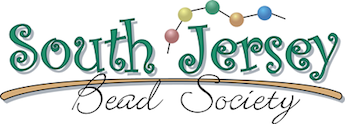 “Local Spotlight” Workshop ApplicationName:Name:Address:Address:Phone:Phone:Email:Email:Name of Project:Name of Project:Techniques to be taught/Class description:Techniques to be taught/Class description:Techniques to be taught/Class description:Level*:Kits (Y/N):Supply List:Max #:Length (hr):I, ______________________, do affirm that the project I will teach is my original design.I, ______________________, do affirm that the project I will teach is my original design.I, ______________________, do affirm that the project I will teach is my original design.